Аннотация к рабочей программе по географии 10-11 класс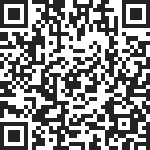 Рабочая программа по географии составлена на основе примерной программы по географии среднего (конкретного) общего образования на базовом уровне. Рабочая программа конкретизирует содержание блоков образовательного стандарта, дает примерное распределение учебных часов по крупным разделам курса и последовательность их изучения в соответствии с федеральным компонентом государственного Стандарта.Содержание курса призвано сформировать у учащихся целостное представление о современном мире, о месте России в этом мире, а также развить у школьников познавательный интерес к другим народам и странам.Изучение географии в старшей школе на базовом уровне направлено на достижение следующих целей:• освоение системы географических знаний о целостном, многообразном и динамично изменяющемся мире, взаимосвязи природы, населения и хозяйства на всех территориальных уровнях, географических аспектах глобальных проблем человечества и путях их решения; методах изучения географического пространства, разнообразии его объектов и процессов;• овладение умениями сочетать глобальный, региональный и локальный подходы для описания и анализа природных, социально-экономических, геоэкологических процессов и явлений;•развитие познавательных интересов, интеллектуальных и творческих способностей посредством ознакомления с важнейшими географическими особенностями и проблемами мира, его регионов и крупнейших стран;• воспитание патриотизма, толерантности, уважения к другим народам и культурам; бережного отношения к окружающей среде;•  использование в практической деятельности и повседневной жизни разнообразных географических методов, знаний и умений, а также географической информации.• нахождения и применениягеографической информации, включая карты, статистические материалы, ресурсы Интернета, для правильной оценки важнейших социально – экономических вопросов международной жизни; геополитической и геоэкономической ситуации в России, других странах и регионах мира, тенденций их возможного развития;• понимания географической специфики крупных регионов и стран мира в условиях стремительного развития международного туризма и отдыха, деловых и образовательных программ, телекоммуникации, простого общения.Федеральный базисный учебный план для общеобразовательных учреждений Российской Федерации отводит на изучение предмета 68 часов за два года обучения в старшей школе, т.е. в 10 – м и 11 – м классах (1 час в неделю).Преподавание ведется по УМК.Учебник Ю.Н. Гладкий, В.В. Николина. География. Современный мир. 10-11 классы. – М., «Просвещение», 2013 год. Серия «Полярная звезда».Географический атлас: 10 класс. – М., «Дрофа», 2013 год.